Publicado en  el 19/09/2016 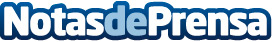 Caravaca de la Cruz; incluido por el Vaticano entre los lugares santos para peregrinar desde ItaliaDatos de contacto:Nota de prensa publicada en: https://www.notasdeprensa.es/caravaca-de-la-cruz-incluido-por-el-vaticano Categorias: Murcia Turismo http://www.notasdeprensa.es